PROFIEL COMPETENTIESPersoonlijke competentiesProfessionele competentiesTalenkennis –   – Computerkennis –  –  WERKERVARING – , 	/ – / – , 	/ – / – , 	/ – /… STUDIES / OPLEIDING – 	 –  – 	 – VARIACV  	
° 
  , , ,  
@   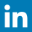 